Pareiškėjo pavadinimas: Pagirių bendruomenės centrasStrategijos prioritetas, pagal kurį teikiamas vietos projektas: I Prioritetas ,,Kaimo infrastruktūros modernizavimas“Strategijos priemonė ir veiklos sritis, pagal kurią teikiamas vietos projektas: 1.1. Priemonė „Kaimo atnaujinimas ir plėtra“1.1.2.Veiklos sritis – Kaimo vietovei svarbių pastatų pritaikymas gyventojų reikmėmsProjekto pavadinimas: ,,Pagirių varpinės remontas ir pritaikymas bendruomenės poreikiams“ Paraiškos nr.: LEADER-12-KĖDAINIAI-02-016Projekto tikslas - išsaugoti Pagirių krašto istorinę atmintį, sutelkti kaimo bendruomenę.Projekto uždaviniai:- suremontuoti kaimo vietovei svarbų pastatą – varpinę, ją panaudojant tam pačiam istorinės atminties išsaugojimui;- suremontuotose patalpose įrengti ekspoziciją. Projekto aprašymas:Pagirių bendruomenės centras įsikūrė 2003 m. kovo 27 d. Kėdainių rajono savivaldybės Šėtos seniūnijos Pagirių miestelyje. Tai antrasis pagal dydį seniūnijos miestelis, įsikūręs prie Rudekšnos upelio, nuo rajono centro nutolęs 35 km. atstumu. Ši asociacija vienija Pagirių miestelio ir aplinkinių Liliūnų, Maulių, Paguirių,  Vaiškonių, Zapranų ir kt. kaimų gyventojus (viso apie 560 asmenų). Pagirių miestelio simbolis - 1911 m. šventoriuje pastatyta neogotikinio stiliaus mūrinė varpinė. Per II-ąjį pasaulinį karą miestelis buvo beveik sunaikintas, tačiau varpinė, nors ir apgriauta, išliko. Nuo to laiko varpinė pagal savo tiesioginę paskirtį naudojama nebuvo. Septintojo dešimtmečio pirmoje pusėje ji buvo sutvarkyta, tačiau ilgus metus pastatas buvo paliktas be jokios priežiūros, ko pasekoje jo išvaizdą darkė kiauras stogas, supuvę ir iškritę langai, supuvusios palangės, laiptai, sulūžusios grindys, ištrupėjusios pastato fasado plytos. Paramos lėšomis įgyvendinant vietos projektą buvo atlikti varpinės išorės remonto (langų, stogo keitimas, mūro sienų, durų restauravimas ir kt.) , elektros instaliacijos įrengimo, vidaus patalpų remonto darbai (lubos, sienos, grindys, laiptai, palangės) bei ekspozicijos projektavimo bei įrengimo darbai (koncepcijos sukūrimas, medžiagos struktūrizavimas, maketavimas, montavimas ir kt.). Kartu įsigyta reikiama įranga ir baldai (pastatomi stendai, pakylos, tumbos su stiklais, erdvinė instaliacija, paveikslų kabinimo sistema, ekspozicinis apšvietimas).Varpinė nėra tinkama masiniams renginiams, tačiau joje galima organizuoti edukacinius renginius ir supažindinti lankytojus su Pagirių krašto istorija, rengiant keičiamas ekspozicijas. Įgyvendinus projektą yra suremontuotas svarbus pastatas, sukurta patraukli viso Pagirių miestelio aplinka. Suremontuotame pastate eksponuojant istorinę medžiagą ir rengiant įvairius renginius prisidedama prie bendruomenės įvairių socialinių grupių laisvalaikio užimtumo organizavimo, ugdomas pilietiškumas. Šio projekto tęstinumas yra garantuotas, kadangi suremontavus reprezentacinį Pagirių miestelio varpinės pastatą yra išsaugota jo istorinė ir architektūrinė vertė bei patenkintas dvasinis kraštiečių poreikis  nepamiršti istorijos. Varpine rūpinasi bendruomenės nariai, ji išlaikoma iš surenkamų aukų, rėmėjų lėšų.Projekto įgyvendinimo trukmė: 17 mėn.Projekto paramos suma: 219 079,89 Lt.
Projekto partnerio (Kėdainių r. sav. administracija) indėlis (nekilnojamasis turtas ir piniginis įnašas): 24 342,21 Lt.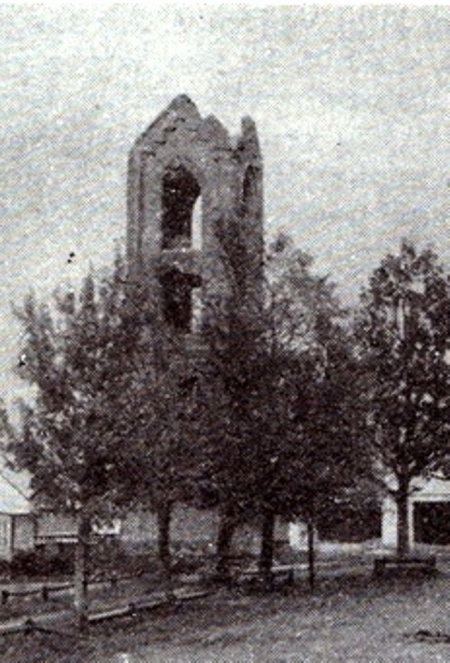 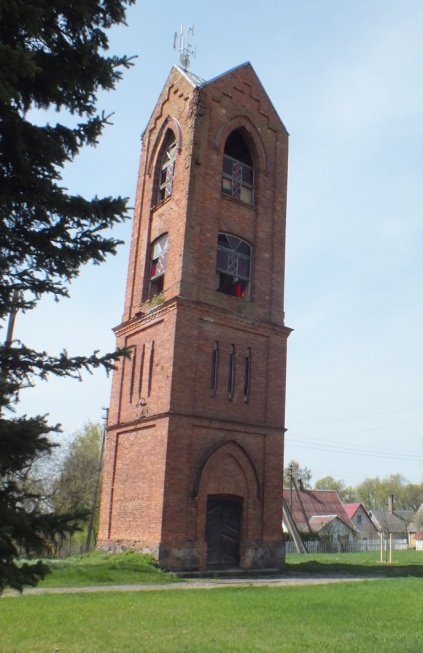 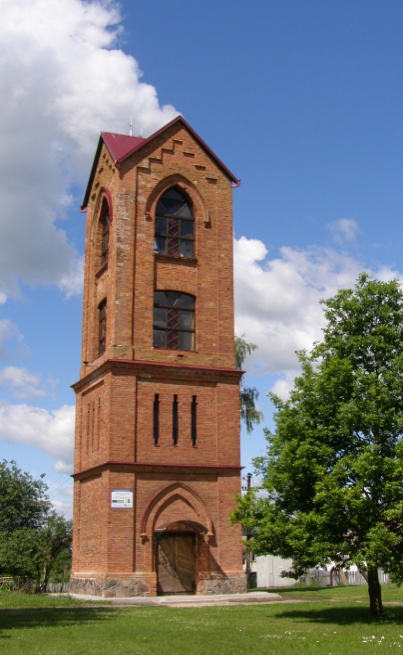 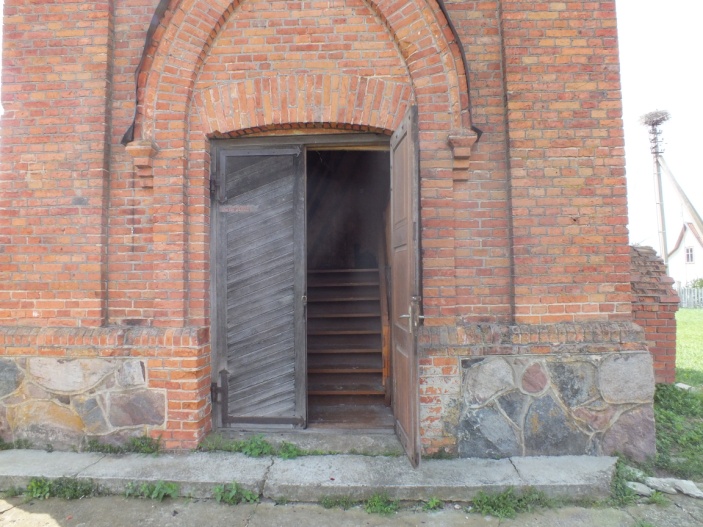 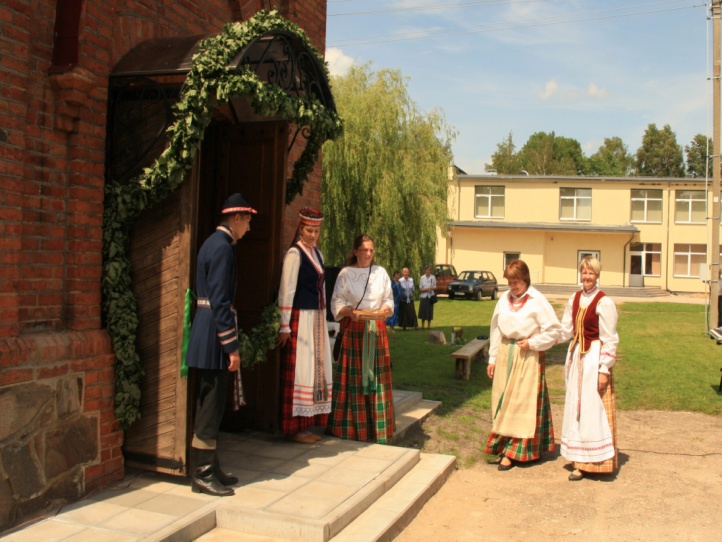 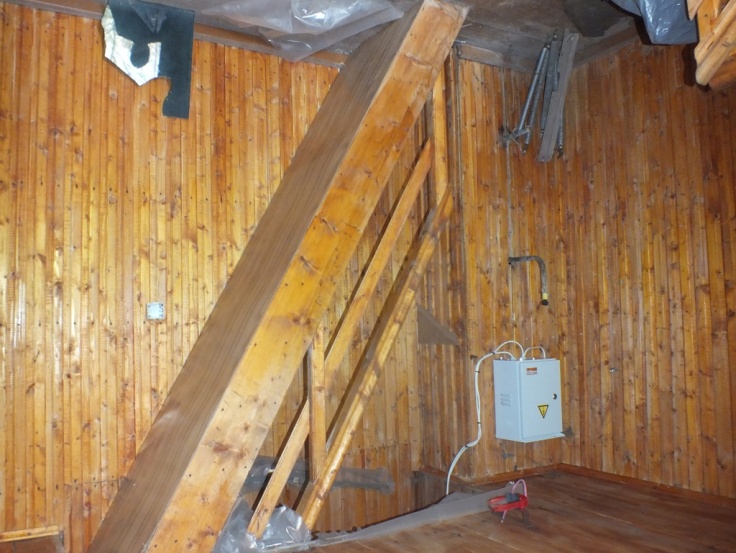 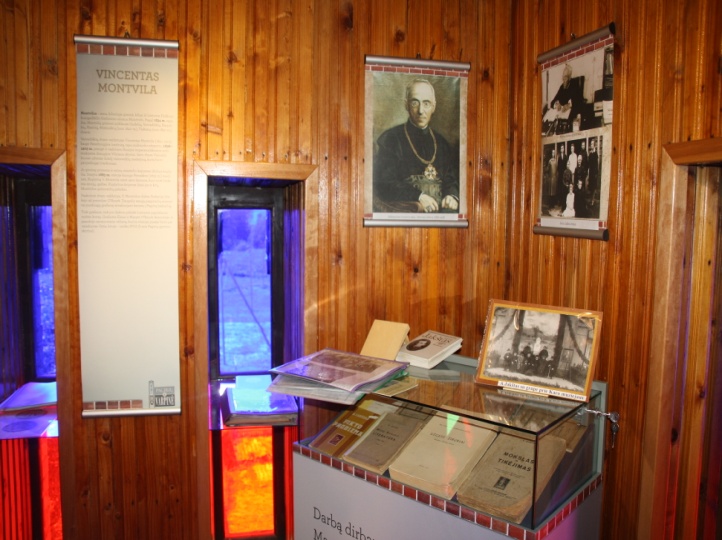 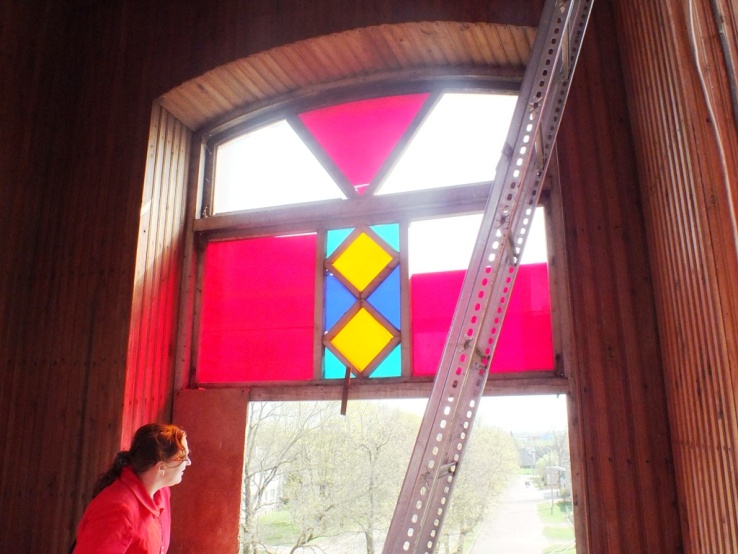 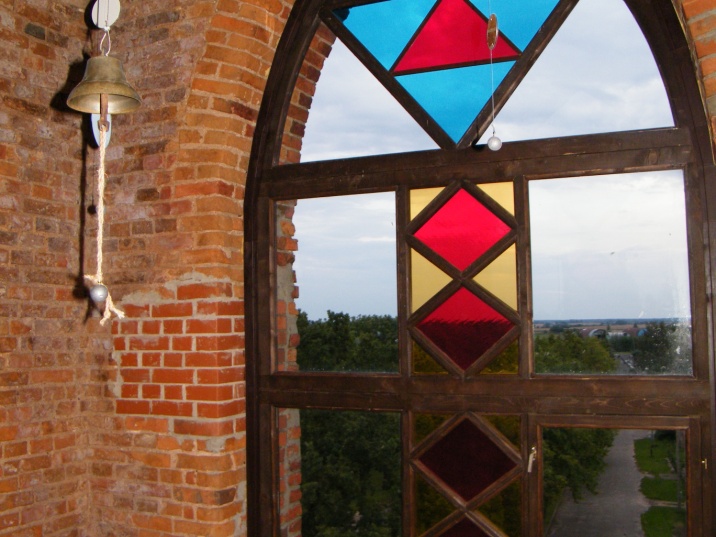 